CORPS OF ENGINEERSNORFOLK DISTRICTREPORT TO DELMARVA WATER TRANSPORT COMMITTEEOctober 17, 2014FY 2014 – FY 2015 BUDGET AND FUNDING: Six Eastern Shore projects affected by Hurricane Sandy received disaster relief supplemental funds (PL 113-2) during 2013-2014: Cape Charles City Harbor, Chincoteague Inlet, Onancock River, Starlings Creek at Saxis, Tangier Channels and the Waterway on the Coast of Virginia. Two Eastern Shore projects received maintenance dredging funds through the FY14 regular appropriations (PL 113-76): Quinby Creek and Chincoteague Inlet. Reports on most of these projects are provided below. For FY15 the President’s Budget includes funds for maintenance dredging one Eastern Shore project: Chincoteague Inlet. However, an appropriations bill for FY15 has not yet been passed, with the House having passed a 2015 Energy and Water Appropriations bill in July 2014 (House Report 113-486) and the Senate not yet voting on the bill. Thus far in FY15 we are under a short term Continuing Appropriations Resolution enacted September 19th  as PL 113-164, that will run through December 11, 2014.      OPERATIONS AND MAINTENANCE (O&M) PROJECTSO&M CHINCOTEAGUE INLET, TOWN OF CHINCOTEAGUE, VA Project Manager: Sarah O’Haire, 757-201-7127.  The Corps dredge “Murden” performed maintenance dredging of the Chincoteague Inner Channel between August 11 and September 4, 2014.  This dredging event removed approximately 24,315 cubic yards of material from the Federal Channel, restoring navigation and channel access.  The Norfolk District met with representatives from the Town of Chincoteague, the harbormaster, local watermen, and the USCG on several occasions to discuss realigning a high shoaling segment of the Inner Channel.  Through the cooperative efforts of the group, we were able to finalize and implement the new channel alignment prior to the most recent dredging event.  The new alignment reduces current and future dredging needs, with minimal impacts to the users of the channel.   The next maintenance dredging event is tentatively scheduled for early 2015.O&M TANGIER CHANNELS, TOWN OF TANGIERProject Manager: Jason Flowers, 757-201-3274. The VMRC permit was modified to allow beach nourishment for placement of material at the northern breach. The project’s DEQ permit has been received. The Norfolk District awarded the contract in  January 2014 to 4H Construction from Cleveland, Mississippi.  Work is associated with Storm Sandy repair.  Due to an environmental window, repair work is required to be completed by the end of April 2014.O&M STARLINGS HARBOR, TOWN OF SAXISProject Manager: Jeff Swallow, 757-201-7213. The JPA is under review by the state agencies for Placement Site Dredging O&M.  The placement site construction is planned to be advertised on Nov 7 and will consist of raising the dikes 2’ and constructing a stone revetment as the toe of the dike along the shoreline.  Dredging is planned to be advertised in March 2015 and will be conducted from the outer channel (Daybeacon 1S) to the entrance to the harbor (just past Daybeacon 12) resulting in a depth of 7 feet at mean low lower water. Material removed from the outer channel will be placed on the shoreline a point north of the Saxis Fishing Pier north to the upland placement site and material from the inner channel placed in the upland placement site.  O&M WATERWAY ON THE COAST OF VA (WCV) MAINTENANCE DREDGING, ACCOMACK & NORTHAMPTON CO, VAProject Manager: Kerry Kennedy, 757-201-7752. Cottrell Contracting completed the dredging of Wachapreague Channel and Bradford Bay on 16 Aug 2014, removing approximately 82,000 cubic yards of dredged material from the channel prism.  The project depth is -6 feet Mean Lower Low Water with one foot of allowable pay depth.  A working group of the Eastern Shore VA Navigation Partnership continues working on strategies for future work in the vicinity.  This dredging of the Bradford Bay Channel in Accomack County provides a secondary access route into Wachapreague from the sea.  The remaining Superstorm Sandy recovery funds on WCV are being used to perform a full length survey of the VIP alignment and towards preserving survey control along the waterway. The survey is underway. The area of coverage is very large and the District is seeking contract support to complete some sections. Target completion date is late 2014.O&M CAPE CHARLES VAProject Manager: Holly Carpenter, 757-201-7825. Norfolk  District continues to perform E&D for maintenance dredging of the channel and harbor utilizing Superstorm Sandy recovery funds. For this dredging cycle, 265,000 c.y. of material from Cape Charles Harbor, Mud Creek, and Harbor of Refuge is silt, therefore will be placed by hydraulic pipeline in the existing Upland Placement Site.  The Upland Placement Site will be rehabilitated before placement of material.  The remaining 265,000 c.y. of channel material is sandy, a portion (93,600 c.y.) of the material will be placed beneficially on the Cape Charles Town Beach by hydraulic pipeline.  The rest of the channel material will be mechanically dredged and transported to Craney Island Eastward Expansion (CIEE), where the material will be pumped and spread onto the cross-dikes.  CONTINUING AUTHORITIES PROGRAM (CAP) PROJECTS (Lawrence Ives, 757-201-7769)CAP SECTION 107 TANGIER ISLAND JETTY, ACCOMACK COUNTY, VAA jetty will be designed to protect the west entrance channel and boat harbor from waves and ice, and to reduce sedimentation in the channel.  The Feasibility Cost Sharing Agreement between the Commonwealth and the Corps was signed on 27 September 2012 to conduct a feasibility study which is scheduled for completion in Federal fiscal year 2014.  Subsequently, the Design/Implementation (Construction) Phase would be executed with construction planned for fiscal year 2017.  The total cost of the design and construction of this project is estimated to be $3.6 million with the ultimate Federal share being $3.259 million and the local sponsor share being $0.61 million.Two new CAP efforts:CAP SECTION 107 (Navigation), CHINCOTEAGUE INLET, ACCOMACK COUNTY, VACAP SECTION 204 (Beneficial Uses of Dredged Material), CEDAR ISLAND, ACCOMACK COUNTY, VA OTHER PROJECTSNASA WALLOPS ISLAND BEACH Project Manager:  George Mears, 757-201-7181.  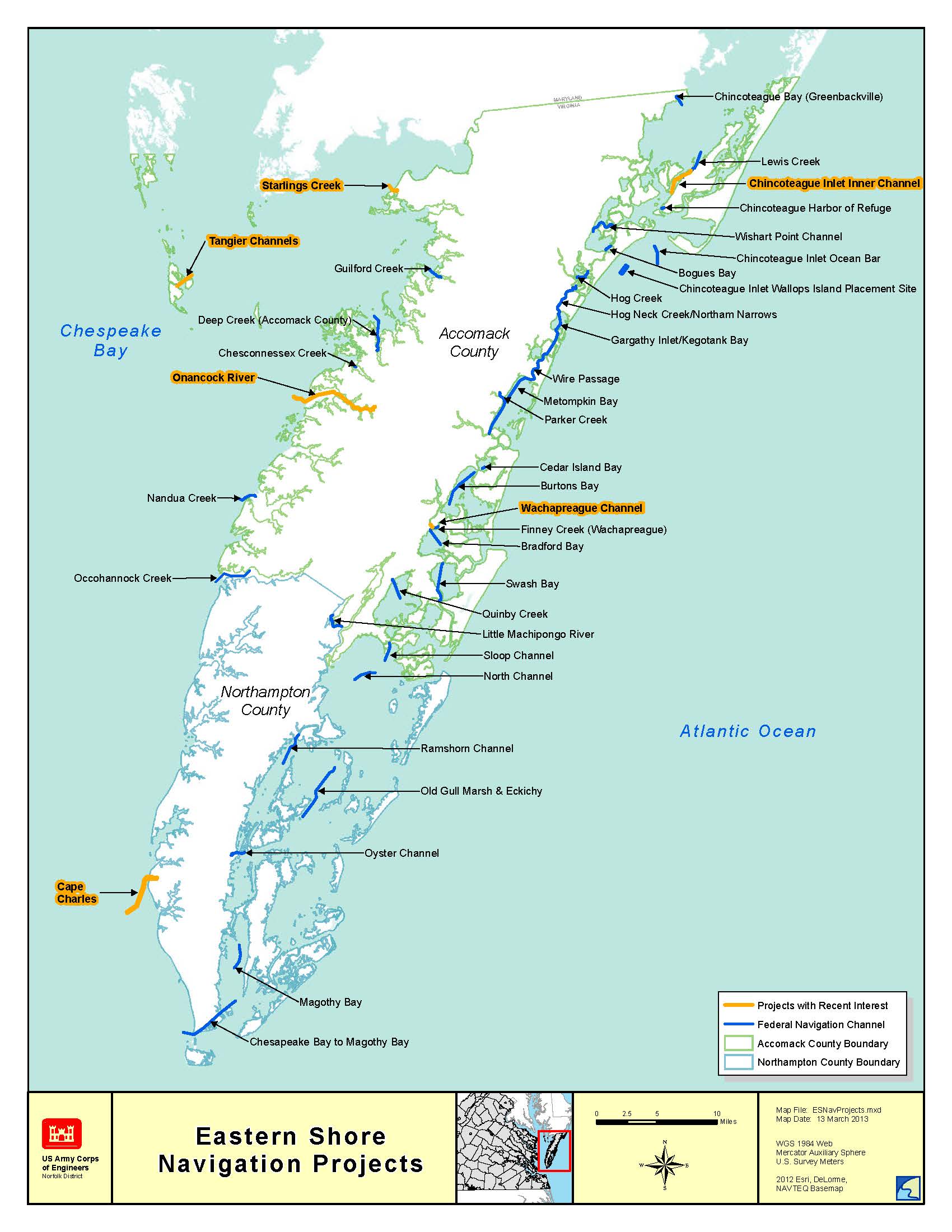 